Gracias por su interes en el programa de Ted Brown Music Outreach Steve Gale Memorial Scholarship. Estamos emocionados que nos hayas escogido para envolvernos en el deseo de su hijo de crear y tocar musica. Por favor complete la aplicacion adjunta para que su hijo pueda empezar su experiencia musical. 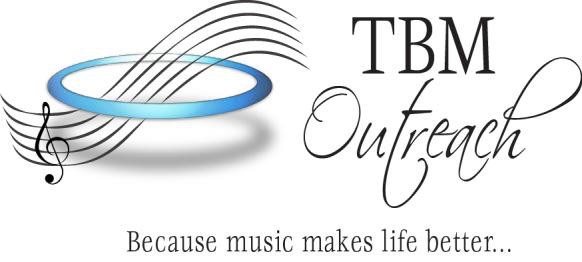 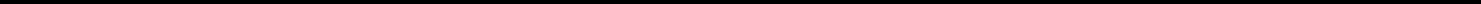 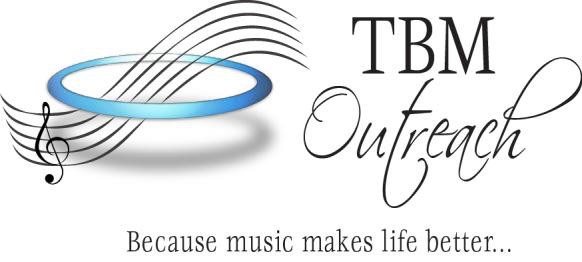 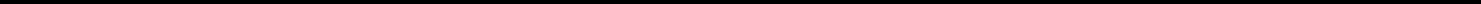 Quien es elegible:  Cualquier estudiante entre las edades de 8 y 18, y puede demostrar necesidad financiera.                             Por favor, adjunte una copia de notificación de la escuela de almuerzo gratis o reducido.Fecha:_______________ Nombre de la escuela: ___________________________________________Nombre del niño: __________________________________________________ Edad: ____________ M / FInstrumento requerido: _________________________________________ Experiencia musical previa: Si / NoNombre de padre/guardian: _______________________________________________Direccion: _____________________________________________________________Ciudad: _____________________________Codigo postal: ______________________ Numero de telefono: ________________________________________________________________Correo electronico: _________________________________________________________________Por favor describa como su hijo beneficiaria de su experiencia musical:__________________________________________________________________________________________________________________________________________Por favor describa su necesidad financiera: _________________________________________________________________________________________________________________________________________________________________De que manera escucho acerca de Ted Brown Music Outreach: ________________________________________________________________________________________________________________________________________________La informacion de arriba es verdadera ________________________________________________________________	Firma de padre/guardian	      FechaMail: 6228 Tacoma Mall Blvd, Tacoma, WA 98409Email: stephanie@tedbrownmusic.comFax: 253-572-1416